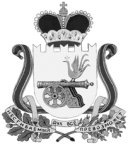 СОВЕТ ДЕПУТАТОВ ВЯЗЕМСКОГО ГОРОДСКОГО ПОСЕЛЕНИЯВЯЗЕМСКОГО РАЙОНА СМОЛЕНСКОЙ ОБЛАСТИРЕШЕНИЕот 19.08.2021 № 58Об утверждении Положения о создании условий для организации досуга и обеспечения жителей Вяземского городского поселения Вяземского района Смоленской области услугами организаций культурыВ соответствии со статьями 14, 17 Федерального закона от 06.10.2003                   № 131-ФЗ «Об общих принципах организации местного самоуправления в Российской Федерации», основами законодательства Российской Федерации о культуре, статьями 7, 22 Устава Вяземского городского поселения Вяземского района Смоленской области, Совет депутатов Вяземского городского поселения Вяземского района Смоленской области РЕШИЛ:1. Утвердить Положение о создании условий для организации досуга и обеспечения жителей Вяземского городского поселения Вяземского района Смоленской области услугами организаций культуры (приложение).2. Опубликовать настоящее решение в газете «Мой город - Вязьма» и разместить на официальном сайте «Мой город – Вязьма.ru» (MGORV.RU).3. Настоящее решение вступает в силу со дня официального опубликования.Глава муниципального образованияВяземского городского поселения     Вяземского района Смоленской области                                        А.А. ГригорьевПриложениек решению Совета депутатовВяземского городского поселения Вяземского района Смоленской области от 19.08.2021 № 58ПОЛОЖЕНИЕО СОЗДАНИИ УСЛОВИЙ ДЛЯ ОРГАНИЗАЦИИ ДОСУГА И ОБЕСПЕЧЕНИЯ ЖИТЕЛЕЙ ВЯЗЕМСКОГО ГОРОДСКОГО ПОСЕЛЕНИЯ ВЯЗЕМСКОГО РАЙОНА СМОЛЕНСКОЙ ОБЛАСТИ УСЛУГАМИ ОРГАНИЗАЦИЙ КУЛЬТУРЫ1. Общие положения	1.1. Настоящее Положение определяет условия, создаваемые для организации досуга жителей Вяземского городского поселения Вяземского района Смоленской области и обеспечения их услугами организаций культуры, и распространяется на организации культуры всех форм собственности, обеспечивающие проведение культурно-досуговых мероприятий на территории Вяземского городского поселения Вяземского района Смоленской области.	1.2. Деятельность на территории Вяземского городского поселения Вяземского района Смоленской области по созданию условий для организации досуга и обеспечения жителей услугами организаций культуры регулируется Федеральным законом от 6 октября 2003 года № 131-ФЗ «Об общих принципах организации местного самоуправления в Российской Федерации», Основами законодательства Российской Федерации о культуре (далее – Основы законодательства о культуре), настоящим Положением и иными нормативными правовыми актами Вяземского городского поселения Вяземского района Смоленской области.	1.3. Понятия, используемые в настоящем Положении, применяются в значениях, предусмотренных в действующем законодательстве Российской Федерации, в том числе в Основах законодательства о культуре, нормативных правовых актах Вяземского городского поселения Вяземского района Смоленской области.2. Создание условий для организации досуга и обеспечения жителей Вяземского городского поселения Вяземского городского поселения Вяземского района Смоленской области услугами организаций культуры	2.1. Создание условий для организации досуга и обеспечения жителей Вяземского городского поселения Вяземского района Смоленской области услугами организаций культуры представляет собой комплекс необходимых мероприятий для осуществления эффективной деятельности по организации различных форм досуга в целях удовлетворения потребностей жителей Вяземского городского поселения Вяземского района Смоленской области направленных на: 	1) обеспечение и защиту конституционного права граждан Российской Федерации на культурную деятельность и свободный доступ к культурным ценностям и благам;	2) осуществление единой муниципальной культурной политики на территории Вяземского городского поселения Вяземского района Смоленской области;	3) организацию содержательного досуга для жителей Вяземского городского поселения Вяземского района Смоленской области независимо от национального и социального происхождения, языка, пола, политических, религиозных и иных убеждений, места жительства, имущественного положения, образования, профессии или других обстоятельств;	4) обеспечение доступности для инвалидов культурных ценностей и благ в соответствии с законодательством Российской Федерации о социальной защите инвалидов;	5) создание условий для шаговой и транспортной доступности жителей Вяземского городского поселения Вяземского района Смоленской области к культурным ценностям, учреждениям и организациям культуры, к местам проведения культурно-массовых и иных досуговых мероприятий;	6) оказание организационной, информационно-методической помощи и иного содействия в создании условий для организации и проведения досуговых мероприятий для жителей Вяземского городского поселения Вяземского района Смоленской области.	2.2. Проведение культурно-досуговых мероприятий может осуществляться силами Администрации муниципального образования «Вяземский район» Смоленской области, муниципальными учреждениями культуры, сторонних организаций. 	2.3. Жители Вяземского городского поселения Вяземского района Смоленской области лично участвуют в культурно-досуговых мероприятиях, реализуя свое право на осуществление местного самоуправления в порядке, установленном действующим законодательством. 	2.4. Организации культуры самостоятельно осуществляют свою творческую, профессиональную и финансово-хозяйственную деятельность в пределах имеющихся творческих, материальных и финансовых ресурсов и задач по оказанию культурно-досуговых услуг в соответствии со своими уставами и действующим законодательством. 3. Полномочия органов местного самоуправления Вяземского городского поселения Вяземского района Смоленской области в сфере создания условий для организации досуга и обеспечения жителей услугами организации культуры.	3.1. Совет депутатов Вяземского городского поселения Вяземского района Смоленской области в сфере создания условий для организации досуга и обеспечения жителей услугами организации культуры:	1) осуществляет нормативное правовое регулирование в сфере создания условий для организации досуга и обеспечения жителей Вяземского городского поселения Вяземского района Смоленской области услугами организаций культуры;	2) определяет порядок принятия решений о создании, реорганизации и ликвидации муниципальных учреждений культуры;	3) определяет порядок принятия решений об установлении тарифов на услуги муниципальных учреждений, выполнение работ, за исключением случаев, предусмотренных федеральными законами;	4) устанавливает порядок предоставления льгот при проведении платных мероприятий муниципальными учреждениями культуры;	5) устанавливает льготы по налогам в отношении муниципальных учреждений культуры, подлежащих зачислению в бюджет Вяземского городского поселения Вяземского района Смоленской области;	6) осуществляет иные полномочия в сфере культуры в соответствии с действующим законодательством, нормативными правовыми актами Вяземского городского поселения Вяземского района Смоленской области. 	3.2. Администрация муниципального образования «Вяземский район» Смоленской области в сфере создания условий для организации досуга и обеспечения жителей услугами организации культуры:	1) в порядке, установленном нормативными правовыми актами Совета депутатов Вяземского городского поселения Вяземского района Смоленской области, принимает решения по управлению и распоряжению объектами муниципальной собственности, о создании, реорганизации, ликвидации муниципальных учреждений культуры, об установлении тарифов на услуги муниципальных учреждений культуры, утверждает уставы муниципальных учреждений культуры, назначает и освобождает от должности руководителей муниципальных учреждений культуры, применяет к ним в установленном законодательством порядке меры поощрения, взыскания;	2) принимает муниципальные правовые акты по вопросам культуры, относящимся к ее компетенции;	3) осуществляет финансирование муниципальных учреждений культуры в пределах средств, предусмотренных на указанные цели в бюджете Вяземского городского поселения Вяземского района Смоленской области;	4) осуществляет контроль за эффективным использованием материальных и финансовых ресурсов в муниципальных учреждениях культуры;	5) осуществляет полномочия учредителя муниципальных учреждений культуры в порядке, установленном действующим законодательством и муниципальными правовыми актами Вяземского городского поселения Вяземского района Смоленской области;	6) формирует и утверждает муниципальные задания для муниципальных учреждений культуры на оказание муниципальных услуг, определяет объемы субсидий, необходимых для их выполнения;	7) осуществляет контроль за выполнением муниципальных заданий учреждений культуры Вяземского городского поселения Вяземского района Смоленской области;	8) утверждает показатели и критерии оценки результатов деятельности муниципальных учреждений культуры Вяземского городского поселения Вяземского района Смоленской области;	9) проводит мониторинг качества услуг, предоставляемых муниципальными учреждениями культуры Вяземского городского поселения Вяземского района Смоленской области;	10) осуществляет иные полномочия в сфере культуры в соответствии с действующим законодательством, нормативными правовыми актами Вяземского городского поселения Вяземского района Смоленской области.4. Организация досуга и обеспечение жителей Вяземского городского поселения Вяземского района Смоленской области услугами организаций культуры	4.1. Организация досуга и обеспечение жителей Вяземского городского поселения Вяземского района Смоленской области услугами организаций культуры осуществляется посредством: 	1) размещения информации и рекламы в средствах массовой информации, в информационно-телекоммуникационной сети «Интернет», информационных щитах и стендах об услугах в области культуры и досуга, о планируемых мероприятиях, издания и распространения информационной печатной продукции по вопросам услуг в области культуры и досуга, о планируемых мероприятиях;	2) организации и содействия работе коллективов, студий и кружков любительского художественного творчества, народных и образцовых театров, любительских объединений и клубов;	3) организации и содействия проведению фестивалей, смотров, конкурсов, выставок и других форм показа результатов творческой деятельности жителей Вяземского городского поселения Вяземского района Смоленской области;	4) организации и проведения культурно-просветительских, культурно-массовых, художественно-просветительских, досуговых, иных аналогичных мероприятий, доступных различным социальным группам населения;	5) подготовки календарного плана культурно-массовых и досуговых мероприятий с учетом государственных праздников, памятных дат и занятости детей и подростов в каникулярное время;	6) создание передвижных многофункциональных культурных площадок для обсуждения населения и проведения массовых мероприятий на открытой местности;	7) осуществления иных видов культурно-досуговой деятельности, соответствующей основным принципам и целям деятельности организаций культуры.